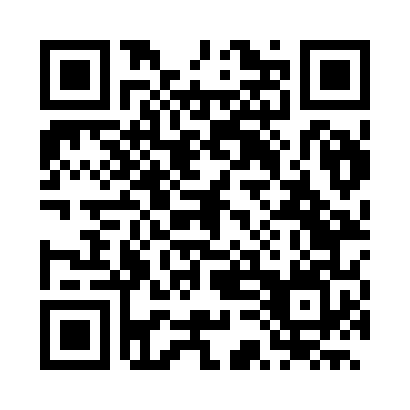 Prayer times for Triunfo, BrazilWed 1 May 2024 - Fri 31 May 2024High Latitude Method: NonePrayer Calculation Method: Muslim World LeagueAsar Calculation Method: ShafiPrayer times provided by https://www.salahtimes.comDateDayFajrSunriseDhuhrAsrMaghribIsha1Wed4:235:3511:292:515:246:322Thu4:235:3511:292:515:246:313Fri4:235:3511:292:515:246:314Sat4:235:3511:292:515:236:315Sun4:235:3511:292:515:236:316Mon4:235:3511:292:505:236:317Tue4:235:3511:292:505:236:318Wed4:235:3511:292:505:236:319Thu4:235:3511:292:505:226:3110Fri4:235:3511:292:505:226:3011Sat4:235:3611:292:505:226:3012Sun4:235:3611:292:505:226:3013Mon4:235:3611:292:505:226:3014Tue4:235:3611:292:505:226:3015Wed4:235:3611:292:505:216:3016Thu4:235:3611:292:505:216:3017Fri4:235:3611:292:505:216:3018Sat4:235:3711:292:505:216:3019Sun4:235:3711:292:505:216:3020Mon4:235:3711:292:505:216:3021Tue4:245:3711:292:505:216:3022Wed4:245:3711:292:505:216:3023Thu4:245:3811:292:505:216:3024Fri4:245:3811:292:515:216:3025Sat4:245:3811:292:515:216:3026Sun4:245:3811:302:515:216:3127Mon4:245:3811:302:515:216:3128Tue4:245:3911:302:515:216:3129Wed4:255:3911:302:515:216:3130Thu4:255:3911:302:515:216:3131Fri4:255:3911:302:515:216:31